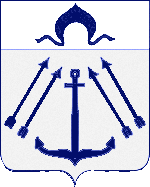 АДМИНИСТРАЦИЯПОСЕЛЕНИЯ  КОКОШКИНО В ГОРОДЕ МОСКВЕПОСТАНОВЛЕНИЕ                                                 от __28.11.2014г._  №  __171__     О внесении изменений в Постановление администрации поселения Кокошкино в городе Москве от 24.09.2014г. №143 « О создании комиссии по межнациональным отношениям при Общественном совете по профилактике правонарушений при администрации поселения Кокошкино»          В связи с кадровыми перестановками в администрации поселения Кокошкино, руководствуясь Уставом поселения Кокошкино, администрация поселения Кокошкино постановляет:          1.Внести изменение в постановление администрации поселения Кокошкино №143 от 24.09.2014г. «О создании комиссии по межнациональным отношениям при Общественном совете по профилактике правонарушений при администрации поселения Кокошкино» и изложить Приложение в новой редакции согласно Приложению.          2.Настоящее постановление разместить на официальном сайте администрации поселения Кокошкино в информационно-телекоммуникационной сети «Интернет».          3.Контроль за исполнением настоящего постановления возложить на заместителя главы администрации поселения Кокошкино Белякова Ю.Н.Глава администрации поселения Кокошкино	                                   А.В.Дзугкоева                                                                                                          Приложение                                                                                                          к постановлениюадминистрации поселенияКокошкино в городе Москвеот _28.11.2014г. № _171___СоставКомиссии по межнациональным отношениямпри Общественном совете по профилактике правонарушенияпри администрации поселения КокошкиноПредседатель:Дзугкоева Анна Владимировна				- глава администрации поселения								  КокошкиноЗаметситель:Беляков Юрий Николаевич  				- заместитель главы администрации								  поселения КокошкиноСекретарь:Мосина Наталья Геннадьевна				- начальник отдела по социальным								  вопросам, молодежной политике,								  культуре и спортуЧлены комиссии:Сабадаш Яна Сергеевна			- специалист по социальным 			 вопросам, молодежной политике			 культуре и спортуЕрмаков Алексей Викторович			- главный специалист отдела по  делам ГО и ЧС,  мобилизационной   работе, безопастности,  потребительского рынка и услугПлужников Владимир Иванович				- участковый уполномоченный 								  отдела полиции Московский УВД								  ТиНАО города МосквыПредставитель УФМС 					- по согласованиюДепутат Совета депутатов					- по согласованию